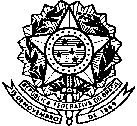 Universidade Federal de Minas GeraisInstituto de Geociências		 	Departamento de Geologia	 		Programa da Prova Didática do concurso de Paleontologia do Departamento de Geologia, Instituto de Geociências da UFMG.Conceitos fundamentais em paleontologia: aspectos que envolvem a coleta, a classificação sistemática, a caracterização dos tipos de fossilização e o estudo tafonômico no contexto da identificação dos processos e ambientes de fossilização.Conceitos fundamentais em paleontologia: A evolução e as extinções no registro fossilífero.Conceitos fundamentais em paleontologia: aplicação dos princípios paleoecológicos e paleobiogeográficos na análise de bacias sedimentares. Uso estratigráfico dos fósseis e Tempo Geológico. O controle estratigráfico sobre a distribuição dos fósseis e a bioestratigrafia na análise de bacias sedimentares.Registro da vida do Criptozóico. Os fósseis mais antigos, seu significado evolutivo e paleoambiental; as Faunas de Ediacara e Burgess.O registro fossilífero do paleozóico inferior.  Características gerais dos principais fósseis utilizados na reconstituição dos paleoambientes do Cambriano, Ordoviciano e Siluriano. O registro fossilífero do paleozóico superior. Características gerais dos principais fósseis utilizados na reconstituição dos paleoambientes do Devoniano, Carbonífero e Permiano. A evolução dos tetrápodes amniotos ao longo do tempo geológico.A conquista dos ambientes terrestres e a evolução macroscópica das plantas vasculares. Características filogenéticas dos principais grupos de plantas vasculares no tempo geológico. Conceitos fundamentais em micropaleontologia: Caracteristicas gerais dos microfósseis calcários, aplicação paleoecológica e bioestratigráfica Conceitos fundamentais em micropaleontologia: Caracteristicas gerais dos microfósseis orgânicos, aplicação paleoecológica e bioestratigráficaBIBLIOGRAFIA BÁSICA:Carvalho, I.S. 2010. Paleontologia. Conceitos e métodos, Rio de     Janeiro, Editora Interciência, 734 p.BENTON, M. 2008. Paleontologia dos vertebrados. São Paulo, Editora Atheneu, 464 p.Cartelle C. 1994. Tempo passado. Mamíferos do Pleistoceno  Horizonte, Editora Palco Acesita, 132p. HOLZ, M. & SIMÕES, M. G. 2002. Elementos fundamentais de tafonomia. Porto Alegre, Editora da UFRGS, 232 p.Iannuzzi, R. & Vieira, C.E.L. 2005. Paleobotânica. Porto Alegre, Editora da UFRGS, 167p.Mendes, J. C. 1988. Paleontologia Básica. São Paulo, Editora da Universidade de São Paulo, 347 p.Salgado-Labouriau, M.L. 1994. Historia Ecológica da Terra. São Paulo, Editora Edgard Blücher,  307 p.